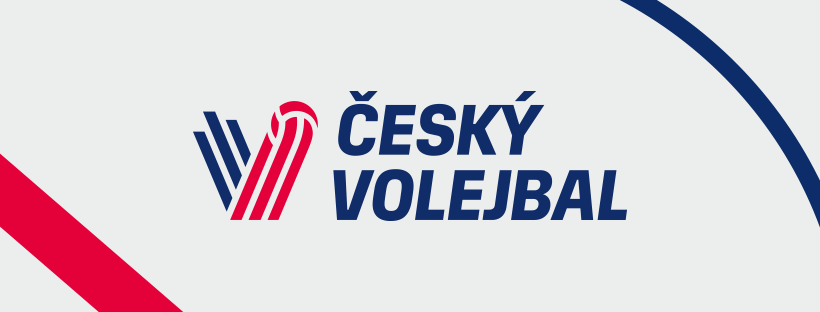 Nominace RD mužů na VT před olympijskou kvalifikací – Praha 1. – 3. 1. 2020Bartůněk LubošVK Lvi PrahaNJanouch JakubVfb Friedrichshafen (GER)NFinger MichalOlympiacos CFP (GRE)UIndra PatrikVK Dukla LiberecUGalabov JanNice VB (FRA)SMichálek PetrVK Jihostroj České BudějoviceSŠulista PetrVK Dukla LiberecSVašina Lukáš VK ČEZ KarlovarskoSMach RadekVK Jihostroj České BudějoviceBPatočka VojtěchVK ČEZ KarlovarskoBPolák JosefVK Euro Sitex PříbramBZajíček AdamKladno Volejbal czBMoník MilanKladno Volejbal czLPfeffer DanielVK ČEZ KarlovarskoL